		Colégio Nossa Senhora de Lourdes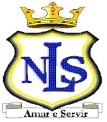 AVALIAÇÕES INSTITUCIONAIS - 2016			Colégio Nossa Senhora de LourdesAVALIAÇÕES INSTITUCIONAIS - 20163º TRIMESTRE3º TRIMESTRE3º TRIMESTRE3º TRIMESTRE3º TRIMESTREensino médio – 1ª  e 2ª sérieensino médio – 1ª  e 2ª sérieensino médio – 1ª  e 2ª sérieensino médio – 1ª  e 2ª sérieensino médio – 1ª  e 2ª série19/0926/0903/1017/1024/10QuímicaFilosofiaBiologiaEspanholFísica Português InglêsArteLiteraturaHistóriaSociologiaGeografia Ens. ReligiosoMatemáticaAtualidadesRedação3º TRIMESTRE3º TRIMESTRE3º TRIMESTRE3º TRIMESTRE3º TRIMESTREensino médio – 1ª  e 2ª sérieensino médio – 1ª  e 2ª sérieensino médio – 1ª  e 2ª sérieensino médio – 1ª  e 2ª sérieensino médio – 1ª  e 2ª série31/1007/1118/11(SEXTA-FEIRA)21/1128/11QuímicaFilosofiaBiologiaEspanholFísica Português InglêsArteLiteraturaHistóriaSociologiaGeografia Ens. ReligiosoMatemáticaAtualidadesRedação3º TRIMESTRE3º TRIMESTRE3º TRIMESTRE3º TRIMESTRE3º TRIMESTREensino médio – 1ª  e 2ª sérieensino médio – 1ª  e 2ª sérieensino médio – 1ª  e 2ª sérieensino médio – 1ª  e 2ª sérieensino médio – 1ª  e 2ª série19/0926/0903/1017/1024/10QuímicaFilosofiaBiologiaEspanholFísica Português InglêsArteLiteraturaHistóriaSociologiaGeografia Ens. ReligiosoMatemáticaAtualidadesRedação3º TRIMESTRE3º TRIMESTRE3º TRIMESTRE3º TRIMESTRE3º TRIMESTREensino médio – 1ª  e 2ª sérieensino médio – 1ª  e 2ª sérieensino médio – 1ª  e 2ª sérieensino médio – 1ª  e 2ª sérieensino médio – 1ª  e 2ª série31/1007/1118/11(SEXTA-FEIRA)21/1128/11QuímicaFilosofiaBiologiaEspanholFísica Português InglêsArteLiteraturaHistóriaSociologiaGeografia Ens. ReligiosoMatemáticaAtualidadesRedação